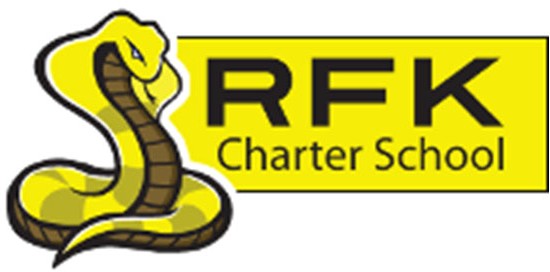 4300 Blake Rd. SWAlbuquerque, NM 87121PHONE: 505-243-1118     FAX: 505-242-7444PUBLIC NOTICE OF RFK GOVERNANCE COUNCIL MEETING Robert F. Kennedy Charter School will hold a regular meeting of the Governance CouncilDateThursday, August 17, 2023Time4:30 PMLocationRFK Charter High School4300 Blake Rd. SWAlbuquerque, NMIf you are an individual with a disability who is in need of a reader, amplifier, qualified sign language interpreter or any other form of auxiliary aid or service to attend or participate in the meeting, please contact the administrative offices of RFK High School at least one week prior to the meeting or as soon as possible.  Public documents, including the agenda and minutes, can also be provided in various accessible formats.  RFK High School Administrative offices – 505-243-11184300 Blake Rd. SWAlbuquerque, NM 87121PHONE: 505-243-1118     FAX: 505-242-7444Mission RFK Charter School prepares, motivates, and supports students to achieve their college and career goalsin partnership with their families and the community.Governance Council Meeting AgendaThursday, August 17, 20234:30 PMNext meeting:  September 21, 2023TimeItemPresenterDiscussion/ActionFollow Up4:30-4:35Roll CallMark Walch4:35-4:40Approval of agendaMark WalchVote4:40-4:45Approval of June 15, 2023 & July 27, 2023, meeting minutesMark WalchVote4:45-4:55Public Comment Robert Baade/Mark WalchDiscussion4:55-5:10Finance Committee report for June & July 2023 - discussion and approvalCash disbursement for June & July 2023discussion and approvalBAR(s) approvalSylvia McCleary/Irene SanchezSylvia McCleary/Irene SanchezSylvia McCleary/Irene SanchezVoteVoteVote5:10-5:20Meeting dates and times for FY’24Robert Baade/Mark WalchVote5:20-5:25Letters of Resignation – Board membersMark WalchAction5:25-5:40Election of Officers for FY’24Mark WalchDiscussion/Vote5:40-5:45Conflict of Interest formsMark WalchDiscussion/Vote5:45-5:50Mission StatementMark WalchDiscussion5:50-6:00ByLawsRobert Baade/Mark WalchDiscussion/Vote6:00-6:15Executive Director’s ReportRobert BaadeDiscussion6:15-6:30Housekeeping: training hours – voting eligibility/rights, planning meeting, updated website, Board term limits, etc. Mark WalchDiscussion/Vote6:30AdjournMark WalchVote